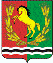 АДМИНИСТРАЦИЯМУНИЦИПАЛЬНОГО ОБРАЗОВАНИЯ КИСЛИНСКИЙ СЕЛЬСОВЕТАСЕКЕЕВСКОГО  РАЙОНА  ОРЕНБУРГСКОЙ  ОБЛАСТИР А С П О Р Я Ж Е Н И Е  25.  09.2020                                 село Кисла                                           № 09-рОб утверждении  штатного расписанияАдминистрации Кислинского сельсовета               На основании статьи 27 Устава муниципального образования Кислинский сельсовет и в соответствии с Положением «О денежном содержании муниципальных служащих в администрации муниципального образования Кислинский сельсовет» № 30 от 01.07.2016 г.1.Утвердить штатное расписание администрации муниципального образования  Кислинский сельсовет на 01 октября  2020 года   согласно приложению №1.2.Распоряжение распространяется на правоотношения, возникшие с 01 октября  2020 года. Глава  муниципального образованияКислинский сельсовет                                                                         В.Л. Абрамов